Publicado en Murcia el 03/05/2021 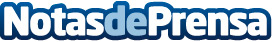 Daniel Robles Brugarolas reelegido Presidente de Aema RMDaniel Robles Brugarolas, presidente de Aema RM (Asociación de empresas de medio ambiente de la Región de Murcia), ha sido reelegido por tercera legislatura para liderar las empresas de medio ambiente de Murcia y toda la infraestructura que se necesita para la transición ecológica en la regiónDatos de contacto:Marlén Fernández  (Directora de Comunicación de Aema-Rm) 641300880Nota de prensa publicada en: https://www.notasdeprensa.es/daniel-robles-brugarolas-reelegido-presidente Categorias: Nacional Madrid Murcia Ecología Emprendedores Nombramientos Recursos humanos Otras Industrias http://www.notasdeprensa.es